E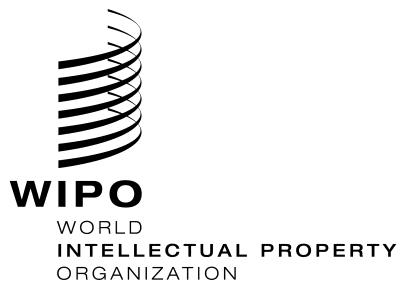 WIPO/GRTKF/IC/34/INF/9ORIGINAL:  ENGLISHDATE:  JUNE 9, 2017Intergovernmental Committee on Intellectual Property and GeneticResources, Traditional Knowledge and FolkloreThirty-Fourth SessionGeneva, June 12 to 16, 2017REPORT OF THE SEMINAR ON INTELLECTUAL PROPERTY AND TRADITIONAL CULTURAL EXPRESSIONSDocument prepared by the SecretariatThe following is a brief report of the available information relating to the Seminar on IntellectualProperty and Traditional Cultural Expressions (the Seminar) which took place on June 8 and 9,2017.I.	GENERAL INFORMATIONAll the information relating to the Seminar is available at:http://www.wipo.int/meetings/en/details.jsp?meeting_id=42301.The Program of the Seminar is available at:http://www.wipo.int/meetings/en/doc_details.jsp?doc_id=370302.The Information Note of the Seminar is available at:http://www.wipo.int/meetings/en/doc_details.jsp?doc_id=373444.The videos of the Seminar are available at:http://www.wipo.int/webcasting/en/index.jsp?event=WIPO/IPTK/GE/17II.	KEYNOTE ADDRESS:  EXISTING INTERNATIONAL INTELLECTUAL PROPERTY INSTRUMENTS AND TRADITIONAL CULTURAL EXPRESSIONS: WHICH GAPS EXIST AND WHICH, IF ANY, SHOULD BE FILLED?Mr. Peter Jaszi’s keynote address is available at:http://www.wipo.int/meetings/en/doc_details.jsp?doc_id=374447III.	ROUNDTABLE 1:  KEY POLICY ISSUES ON INTELLECTUAL PROPERTY AND TRADITIONAL CULTURAL EXPRESSIONS:  SESSION ONEMs. Shuang Hu’s presentation is available at:http://www.wipo.int/meetings/en/doc_details.jsp?doc_id=374478Professor Paul Kuruk’s presentation is available at:http://www.wipo.int/meetings/en/doc_details.jsp?doc_id=374487Ms. Terri Janke’s presentation is available at:http://www.wipo.int/meetings/en/doc_details.jsp?doc_id=374491IV.	ROUNDTABLE 2:  PROTECTION OF TRADITIONAL CULTURAL EXPRESSIONS: PRACTICAL EXPERIENCES, INITIATIVES AND PROJECTSMr. Peter Kamau’s presentation is available at:http://www.wipo.int/meetings/en/doc_details.jsp?doc_id=374480Mrs. Leena Marsio’s presentation is available at:http://www.wipo.int/meetings/en/doc_details.jsp?doc_id=374481Ms. Cecilia Picache’s presentation is available at:http://www.wipo.int/meetings/en/doc_details.jsp?doc_id=374448Mr. Ken Van Wey’s presentation is available at:http://www.wipo.int/meetings/en/doc_details.jsp?doc_id=374450V.  ROUNDTABLE 3:  KEY POLICY ISSUES ON INTELLECTUAL PROPERTY AND TRADITIONAL CULTURAL EXPRESSIONS:  SESSION TWOMs. Paola Moreno Latorre’s presentation is available at:http://www.wipo.int/meetings/en/doc_details.jsp?doc_id=374449Mr. Amadou Tankoano’s presentation is available at :http://www.wipo.int/meetings/en/doc_details.jsp?doc_id=374485Mr. Preston Hardison’s presentation is available at:http://www.wipo.int/meetings/en/doc_details.jsp?doc_id=374486VI.  ROUNDTABLE 4:  PAST INTERNATIONAL NORMATIVE DEVELOPMENTS RELATED TO INTELLECTUAL PROPERTY: WHAT LESSONS FOR NEGOTIATING AN INTERNATIONAL INSTRUMENT ON TRADITIONAL CULTURAL EXPRESSIONS?Mr. Marco D’Alessandro’s presentation is available at:http://www.wipo.int/meetings/en/doc_details.jsp?doc_id=374490Mr. Daniel R. Pinto’s presentation is available at:http://www.wipo.int/meetings/en/doc_details.jsp?doc_id=374489Ms. Aroha Te Pareake Mead’s presentation is available at:http://www.wipo.int/meetings/en/doc_details.jsp?doc_id=374492VII.	CLOSING ADDRESS:  REFLECTIONS ON THE WAY FORWARDThe closing address was delivered by Ambassador Philip Richard O. Owade. [End of document]